Feladatlap – Magyarország Nézzétek meg a videót! Majd a hallottak alapján oldjátok meg a totót!Színezzétek be a helyes megoldást!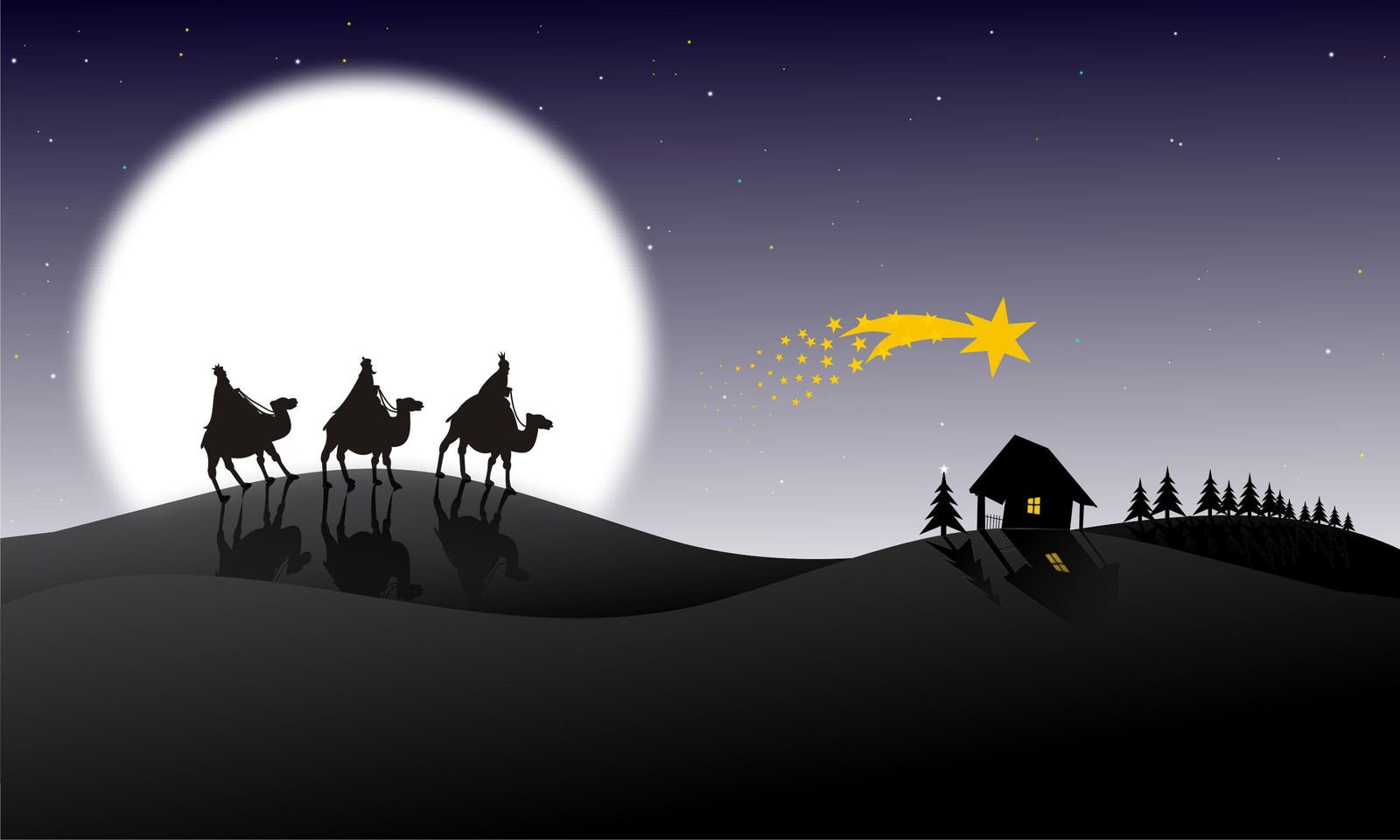 https://www.freeimages.com/photo/three-kings-1340012	Feladatlap – Magyarország (megoldókulcs)Nézzétek meg a videót! Majd a hallottak alapján oldjátok meg a totót!Színezzétek be a helyes megoldást!ABCD    Mit ünneplünk Karácsonykor?    Mit ünneplünk Karácsonykor?    Mit ünneplünk Karácsonykor?    Mit ünneplünk Karácsonykor?Jézus kereszthalálátJézus születésétA szeretetA Mikulást    A karácsonyi ünnepkör melyik időszakkal kezdődik november végén, december elején?     A karácsonyi ünnepkör melyik időszakkal kezdődik november végén, december elején?     A karácsonyi ünnepkör melyik időszakkal kezdődik november végén, december elején?     A karácsonyi ünnepkör melyik időszakkal kezdődik november végén, december elején? vízkereszttelLuca nappalBöjtölésselAdventtel    Hány szál gyertya díszíti az adventi koszorút?     Hány szál gyertya díszíti az adventi koszorút?     Hány szál gyertya díszíti az adventi koszorút?     Hány szál gyertya díszíti az adventi koszorút? 4321    Mikor van Luca napja?     Mikor van Luca napja?     Mikor van Luca napja?     Mikor van Luca napja? december 6.december 24.december 13.december 18.    Mit kezdenek el készíteni Luca napján?     Mit kezdenek el készíteni Luca napján?     Mit kezdenek el készíteni Luca napján?     Mit kezdenek el készíteni Luca napján? széketasztaltdíszeketkoszorút    Melyik évszázadban terjedt el a karácsonyfa?     Melyik évszázadban terjedt el a karácsonyfa?     Melyik évszázadban terjedt el a karácsonyfa?     Melyik évszázadban terjedt el a karácsonyfa? 18. században19. században20. században21. században    Milyen népmonda meséli el a karácsonyfa legendáját?     Milyen népmonda meséli el a karácsonyfa legendáját?     Milyen népmonda meséli el a karácsonyfa legendáját?     Milyen népmonda meséli el a karácsonyfa legendáját? mosoniszabolcsisomogyikun    Karácsony böjtje reggelén mit ettek a katolikusok?    Karácsony böjtje reggelén mit ettek a katolikusok?    Karácsony böjtje reggelén mit ettek a katolikusok?    Karácsony böjtje reggelén mit ettek a katolikusok?hústcsak zöldségetkenyeret és olajba áztatott savanyú káposztátLuca búzát      Milyen étel védte az egészséget?       Milyen étel védte az egészséget?       Milyen étel védte az egészséget?       Milyen étel védte az egészséget? babhúsfokhagymabúzaMi édesítette meg az egész életet?Mi édesítette meg az egész életet?Mi édesítette meg az egész életet?Mi édesítette meg az egész életet?cukorxillitméznádcukorMilyen színű asztalterítő a karácsonyi asztalon? Milyen színű asztalterítő a karácsonyi asztalon? Milyen színű asztalterítő a karácsonyi asztalon? Milyen színű asztalterítő a karácsonyi asztalon? pirossárgakékzöldMire emlékeztet az asztal alá helyezett szalma? Mire emlékeztet az asztal alá helyezett szalma? Mire emlékeztet az asztal alá helyezett szalma? Mire emlékeztet az asztal alá helyezett szalma? állatok etetésérebetlehemi jászolrabetakarításrabő termésreMelyik hagyományos karácsonyi sütemény? Melyik hagyományos karácsonyi sütemény? Melyik hagyományos karácsonyi sütemény? Melyik hagyományos karácsonyi sütemény? fánkmeggyes piskótabejgligyümölcstortaMilyen állatból készült ételek kerülnek a karácsonyi asztalra? Milyen állatból készült ételek kerülnek a karácsonyi asztalra? Milyen állatból készült ételek kerülnek a karácsonyi asztalra? Milyen állatból készült ételek kerülnek a karácsonyi asztalra? csak halhal, kagylócsak pulykahal, pulyka, disznóMilyen állatot nem szabad enni újévkor a babona szerint? Milyen állatot nem szabad enni újévkor a babona szerint? Milyen állatot nem szabad enni újévkor a babona szerint? Milyen állatot nem szabad enni újévkor a babona szerint? baromfitdisznóthalatkagylótABCD     Mit ünneplünk Karácsonykor?     Mit ünneplünk Karácsonykor?     Mit ünneplünk Karácsonykor?     Mit ünneplünk Karácsonykor?Jézus kereszthalálátJézus születésétA szeretetA Mikulást     A karácsonyi ünnepkör melyik időszakkal kezdődik november végén,                                          december elején?      A karácsonyi ünnepkör melyik időszakkal kezdődik november végén,                                          december elején?      A karácsonyi ünnepkör melyik időszakkal kezdődik november végén,                                          december elején?      A karácsonyi ünnepkör melyik időszakkal kezdődik november végén,                                          december elején? vízkereszttelLuca nappalBöjtölésselAdventtel     Hány szál gyertya díszíti az adventi koszorút?      Hány szál gyertya díszíti az adventi koszorút?      Hány szál gyertya díszíti az adventi koszorút?      Hány szál gyertya díszíti az adventi koszorút? 4321     Mikor van Luca napja?      Mikor van Luca napja?      Mikor van Luca napja?      Mikor van Luca napja? december 6.december 24.december 13.december 18.     Mit kezdenek el készíteni Luca napján?      Mit kezdenek el készíteni Luca napján?      Mit kezdenek el készíteni Luca napján?      Mit kezdenek el készíteni Luca napján? széketasztaltdíszeketkoszorút     Melyik évszázadban terjedt el a karácsonyfa?      Melyik évszázadban terjedt el a karácsonyfa?      Melyik évszázadban terjedt el a karácsonyfa?      Melyik évszázadban terjedt el a karácsonyfa? 18. században19. században20. században21. században     Milyen népmonda meséli el a karácsonyfa legendáját?      Milyen népmonda meséli el a karácsonyfa legendáját?      Milyen népmonda meséli el a karácsonyfa legendáját?      Milyen népmonda meséli el a karácsonyfa legendáját? mosoniszabolcsisomogyikun     Karácsony böjtje reggelén mit ettek a katolikusok?     Karácsony böjtje reggelén mit ettek a katolikusok?     Karácsony böjtje reggelén mit ettek a katolikusok?     Karácsony böjtje reggelén mit ettek a katolikusok?hústcsak zöldségetkenyeret és olajba áztatott savanyú káposztátLuca búzát      Milyen étel védte az egészséget?       Milyen étel védte az egészséget?       Milyen étel védte az egészséget?       Milyen étel védte az egészséget? babhúsfokhagymabúzaMi édesítette meg az egész életet? Mi édesítette meg az egész életet? Mi édesítette meg az egész életet? Mi édesítette meg az egész életet? cukorxillitméznádcukor     Milyen színű asztalterítő a karácsonyi asztalon?      Milyen színű asztalterítő a karácsonyi asztalon?      Milyen színű asztalterítő a karácsonyi asztalon?      Milyen színű asztalterítő a karácsonyi asztalon? pirossárgakékzöldMire emlékeztet az asztal alá helyezett szalma? Mire emlékeztet az asztal alá helyezett szalma? Mire emlékeztet az asztal alá helyezett szalma? Mire emlékeztet az asztal alá helyezett szalma? állatok etetésérebetlehemi jászolrabetakarításrabő termésreMelyik hagyományos karácsonyi sütemény? Melyik hagyományos karácsonyi sütemény? Melyik hagyományos karácsonyi sütemény? Melyik hagyományos karácsonyi sütemény? fánkmeggyes piskótabejgligyümölcstortaMilyen állatból készült ételek kerülnek a karácsonyi asztalra? Milyen állatból készült ételek kerülnek a karácsonyi asztalra? Milyen állatból készült ételek kerülnek a karácsonyi asztalra? Milyen állatból készült ételek kerülnek a karácsonyi asztalra? csak halhal, kagylócsak pulykahal, pulyka, disznóMilyen állatot nem szabad enni újévkor a babona szerint? Milyen állatot nem szabad enni újévkor a babona szerint? Milyen állatot nem szabad enni újévkor a babona szerint? Milyen állatot nem szabad enni újévkor a babona szerint? baromfitdisznóthalatkagylót